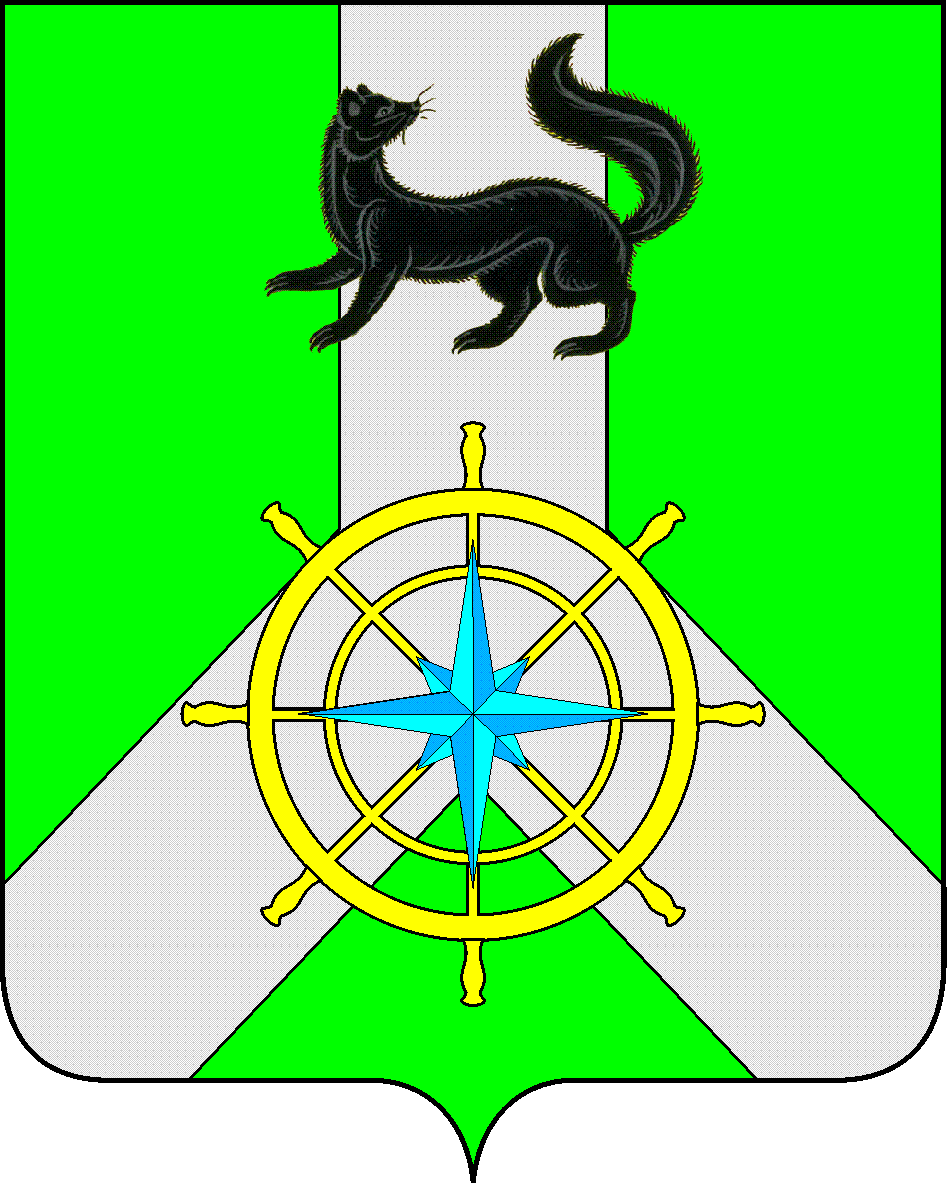 Р О С С И Й С К А Я   Ф Е Д Е Р А Ц И ЯИ Р К У Т С К А Я   О Б Л А С Т ЬК И Р Е Н С К И Й   М У Н И Ц И П А Л Ь Н Ы Й   Р А Й О НД У М А П О С Т А Н О В Л Е Н И ЕВ соответствии  с Федеральным законом от 25 декабря 2008 г. № 273-ФЗ «О противодействии коррупции», Федеральным законом от 2 марта 2007 года № 25-ФЗ «О муниципальной службе в Российской Федерации»:Утвердить Порядок уведомления муниципальными служащими Думы Киренского муниципального района о выполнении иной оплачиваемой работы.Данное постановление подлежит официальному опубликованию в Бюллетене нормативных правовых актов Киренского муниципального района "Киренский районный вестник" и размещению на официальном сайте Администрации Киренского муниципального района www.kirenskrn.irkobl.ru в разделе «Дума Киренского района».Данное постановление вступает в силу со дня его официального обнародования.Контроль за выполнением данного постановления оставляю за собой.Председатель Думы									П.М. Пашкин1. Настоящий Порядок устанавливает процедуру уведомления Председателя Думы Киренского муниципального района (далее - работодателя) о выполнении муниципальными служащими Думы Киренского муниципального района (далее – муниципальный служащий) иной оплачиваемой работы.2. Муниципальный служащий вправе с предварительным письменным уведомлением работодателя выполнять иную оплачиваемую работу, если это не повлечет за собой конфликт интересов.3. Под конфликтом интересов понимается ситуация, при которой личная заинтересованность (прямая или косвенная) муниципального служащего влияет или может повлиять на надлежащее исполнение им должностных (служебных) обязанностей и при которой возникает или может возникнуть противоречие между личной заинтересованностью муниципального служащего и правами и законными интересами граждан, организаций, общества или государства, способное привести к причинению вреда правам и законным интересам граждан, организаций, общества или государства.4. Выполнение муниципальным служащим иной регулярной оплачиваемой работы должно осуществляться в свободное от основной работы время в соответствии с требованиями трудового законодательства о работе по совместительству.5. Муниципальный служащий, планирующий выполнять иную оплачиваемую работу, направляет работодателю уведомление в письменной форме (Приложение 1). Регистрация уведомления осуществляется уполномоченным лицом вести кадровую работу в день их поступления в журнале регистрации уведомлений о намерении выполнять иную оплачиваемую работу (Приложение 2).6. Предварительное уведомление о предстоящем выполнении иной оплачиваемой работы (далее - уведомление) должно быть направлено до начала выполнения иной оплачиваемой работы и содержать:- наименование и характеристику деятельности организации (учреждения), в котором предполагается осуществлять иную оплачиваемую работу;- наименование должности по иной оплачиваемой работе, основные обязанности, описание характера работы;- предполагаемый график занятости (сроки и время выполнения иной оплачиваемой работы).7. Работодатель муниципального служащего в бланке уведомления подтверждает, что выполнение муниципальным служащим иной оплачиваемой работы не приведет к возникновению конфликта интересов и предполагаемый график иной работы не препятствует ему исполнению должностных обязанностей по замещаемой должности муниципальной службы в течение установленной продолжительности служебного времени в рабочую неделю.8. В случае если работодатель возражает против выполнения муниципальным служащим иной оплачиваемой работы, в бланке уведомления он обосновывает свое мнение о том, что иная оплачиваемая работа муниципального служащего может привести к конфликту интересов.9. Предварительное уведомление муниципального служащего о выполнении иной оплачиваемой работы в течение трех рабочих дней направляется в комиссию по соблюдению требований к служебному поведению муниципальных служащих и урегулированию конфликта интересов.10. По итогам рассмотрения уведомления комиссия принимает одно из двух решений:а) установлено, что в рассматриваемом случае не содержится признаков личной заинтересованности муниципального служащего, которая может привести к конфликту интересов;б) установлен факт наличия личной заинтересованности муниципального служащего, которая приводит или может привести к конфликту интересов.11. В случае изменения графика выполнения иной оплачиваемой работы, а также иных обстоятельств, связанных с выполнением такой работы, муниципальный служащий уведомляет работодателя в соответствии с настоящим Порядком.Приложение №1к Порядку уведомления муниципальными служащими Думы Киренского муниципального района о выполнении иной оплачиваемой работыУТВЕРЖДЕНОПостановлениемДумы Киренского муниципального районаот 03.07.2015г. №11Председателю Думы Киренского муниципального района_______________________________(фамилия и инициалы работодателя)УВЕДОМЛЕНИЕмуниципального служащего о выполнении иной оплачиваемой работыВ соответствии с пунктом 2 статьи 11 Федерального закона от 02.03.2007 г. № 25-ФЗ «О муниципальной службе в Российской Федерации»:Я, _____________________________________________________________________________________________________________________________,(фамилия, имя, отчество)замещающий должность муниципальной службы ____________________________________________________________________________________________________________________________________(наименование должности, отдела)намерен(а) с "__" ___________ 20__ г. по  "__"   _______________   20__  г.заниматься (занимаюсь) иной оплачиваемой деятельностью(подчеркнуть)Выполняя работу ___________________________________________________(по трудовому договору, гражданско-трудовому договору)в_________________________________________________________________ __________________________________________________________________(полное наименование организации)Работа ____________________________________________________________(конкретная работа или трудовая функция)__________________________________________________________________будет выполняться в свободное от основной работы время и не повлечет за собой конфликт интересов.При выполнении указанной работы обязуюсь соблюдать требования, предусмотренные статьями 14 и 14.1 Федерального закона от 02.03.2007г. № 25-ФЗ «О муниципальной службе в Российской Федерации»"__" _______________ 20__ г.                        ____________________________                                                              (подпись)Мнение работодателя____________________________________________________________________________________________________________________________________________________________________________________"__" __________ 20__ г.          ________________             _____________                                                               (подпись)                                   (Ф.И.О.)Приложение №2к Порядку уведомления муниципальными служащими Думы Киренского муниципального района о выполнении иной оплачиваемой работыУТВЕРЖДЕНОПостановлениемДумы Киренского муниципального районаот 03.07.2015г. №11ЖУРНАЛрегистрации уведомлений муниципальных служащих Думы Киренского муниципального района о выполнении иной оплачиваемой работыОт 03 июля 2015 г.№ 11г. КиренскОб утверждении Порядка уведомлениямуниципальными служащими Думы Киренского муниципального района о выполнении иной оплачиваемой работыДумаКиренскогомуниципального районаУТВЕРЖДЕНОПостановлениемДумы Киренского муниципального районаот 03.07.2015г. №11ПОРЯДОКуведомления муниципальными служащими Думы Киренского муниципального района о выполнении иной оплачиваемой работыУТВЕРЖДЕНОПостановлениемДумы Киренского муниципального районаот 03.07.2015г. №11№п/пФамилия,имя,отчество,замещаемаядолжностьмуниципальногослужащего,представившегоуведомлениеДатарегистрацииуведомленияФамилия,имя,отчествосотрудникаи подпись,принявшегоуведомлениеДатанаправленияуведомленияпредставителюнанимателя,работодателюДатарассмотренияуведомления,краткоесодержаниерезолюцииСведения орассмотренииуведомлениякомиссиейпо соблюдениютребованийк служебномуповедению ирегулированиюконфликтаинтересов(в случаерассмотрения)1234567